Sequência Didática:  EU E O UNIVERSO. Aula 16.     Nessa semana continuaremos nossa viagem no tempo através do conto maravilhoso: A PRINCESA E A ERVILHA.           Para isso vamos usar o livro de Língua Portuguesa Ápis:Releia o conto nas páginas 120 e 121;Realize as atividades 1e 2 nas páginas 129 e 130;Realize as atividades 1, 2, 3, 4, 5, e 6 nas páginas 131 e 132;Realize as atividades 1, 2, 3 e 4 nas páginas 133, 134 e 135;MEMÓRIA EM JOGO na página 135;ASSIM TAMBÉM APRENDO na página 136.SUGESTÃO DE LEITURA: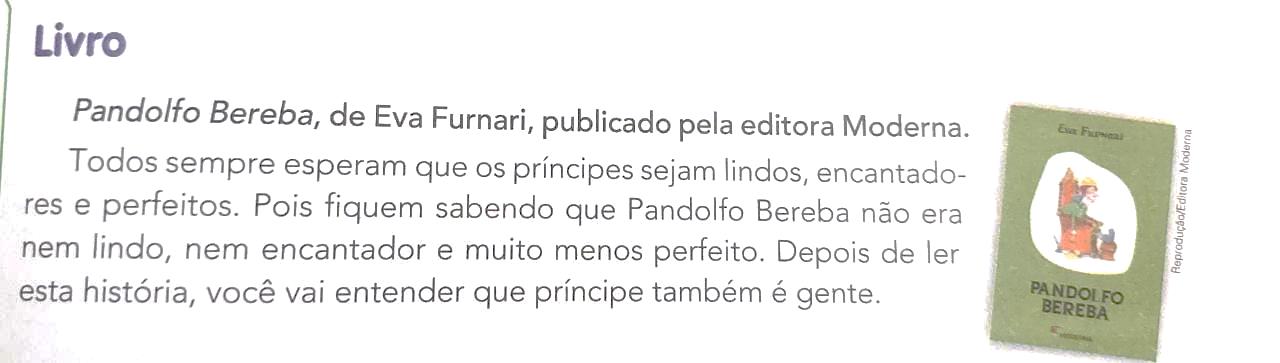 Você poderá ouvir a história também através do link:https://www.youtube.com/watch?v=DZ3JD3euWyg MATEMÁTICA: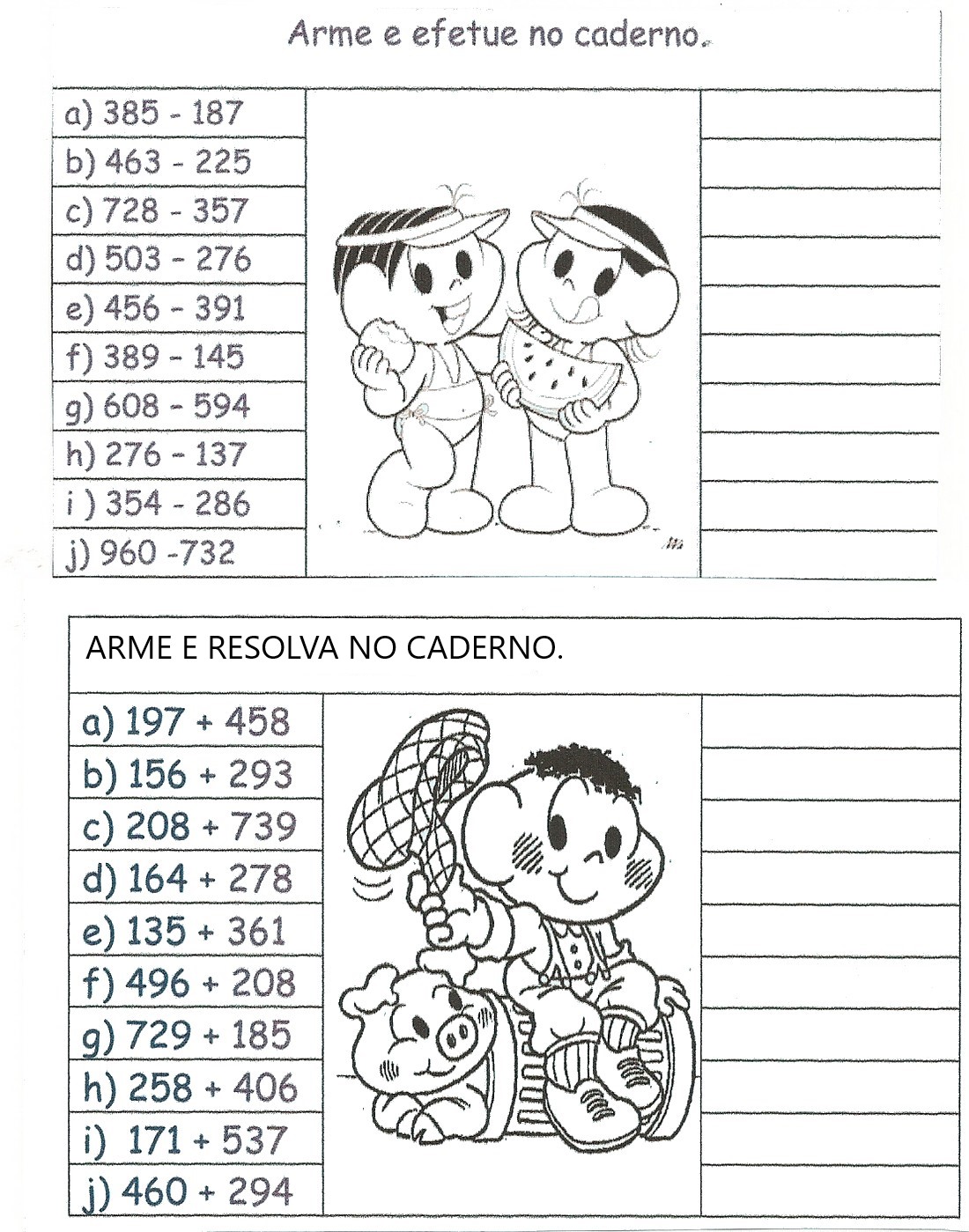 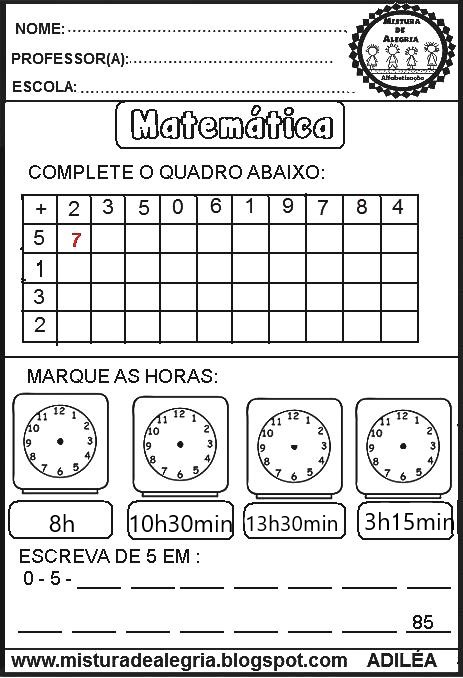 Leia a tirinha e escreva o que aconteceu com Garfield.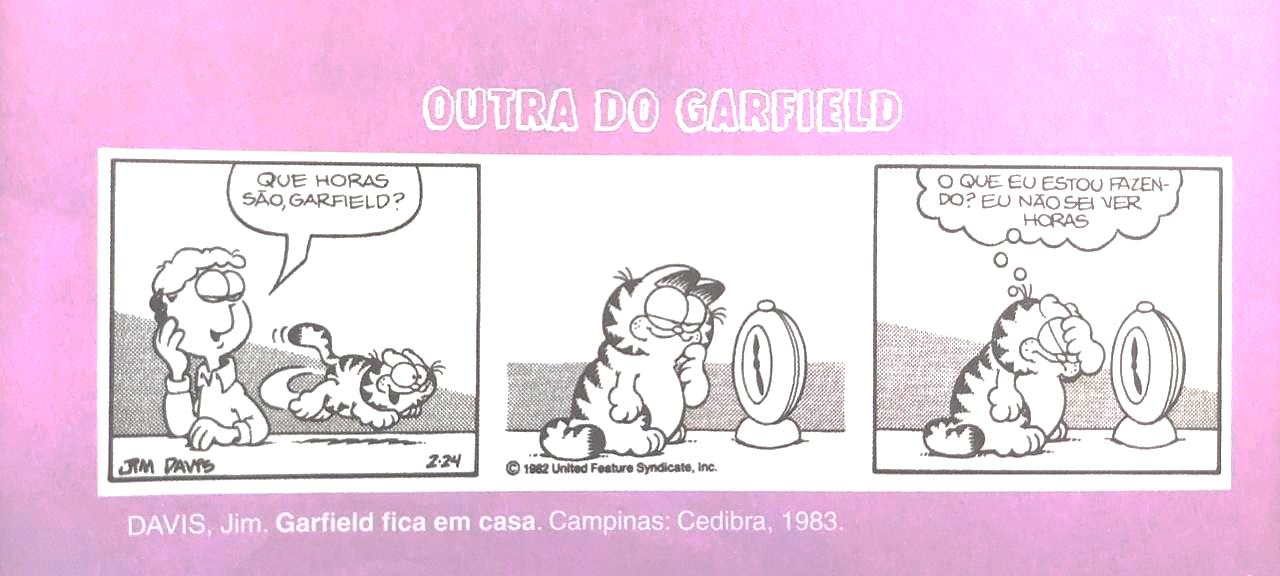 .............................................................................................................................................................................................................................................................................................................................................................................................................................................................................................................................................................................................................................................................................................................................................................................................................................................................................................................................................................................................................................................................. Para o Caderno de Leitura: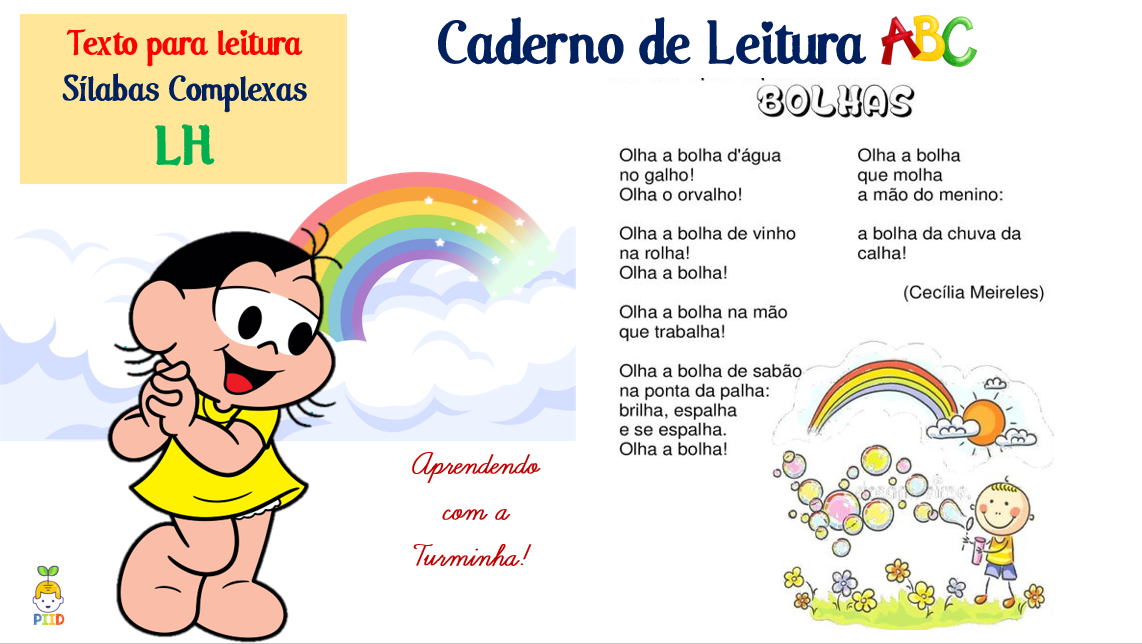 .Escola Municipal de Educação Básica Augustinho Marcon.Catanduvas, 07 a 11 de junho de 2021.Diretora: Tatiana Bittencourt Menegat. Assessora Técnica Pedagógica: Maristela Apª. Borella Baraúna.Assessora Técnica Administrativa: Margarete Petter Dutra.Professora: Gláucia Arndt.Aluno (a): .........................................................................................3° Anos 1 e 2.